СОЮЗ КИНОЛОГОВ КЫРГЫЗСКОЙ РЕСПУБЛИКИЗАЯВЛЕНИЕ НА  ПОЛУЧЕНИЕ ДУБЛИКАТА   СВИДЕТЕЛЬСТВА О    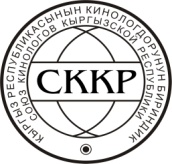 ПРОИСХОЖДЕНИИ_____________________________________________________________________________________Я гражданин (ка)  Ф.И.О. ______________________________________________________Прошу выдать дубликат свидетельства о происхождении принадлежащей мне собакиАдрес и реквизиты владельца:Ф.И.О.___________________________________________________________________Место регистрации_________________________________________________________Телефон/факс _____________________________________________________________Паспорт ___________________________________________________________________Подпись ____________________________________“_______” __________________________200    г.            Город ______________________(к заявлению о выдаче дубликата свидетельства о происхождении  прилагается копия паспорта)ПородаПородаПородаПородаПородаКличкаКличкаКличкаКличкаКличкаДата рожденияКлеймоКлеймоокрасПолМетрика щенка  NМетрика щенка  NСвидетельство о происхождении NСвидетельство о происхождении NСвидетельство о происхождении N